Bulb Inventory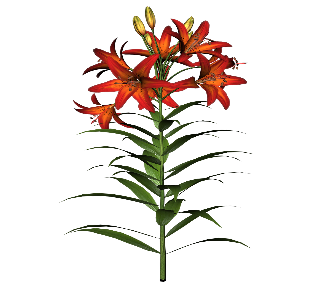 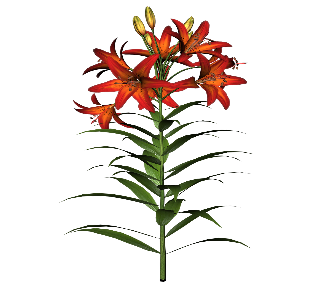 Fall 2019Fall Flowering Crocus, Saffron$8.00Allium, California Baja Jumbo White$10.00Allium, Gladiator$8.00Allium, Graceful$8.00Crocus, Large Flowering Mixture$8.00Hyacinth, Easter Joy Mixture$8.00Narcissus, Dutch Master$8.00Narcissus, Mount Hood$8.00Narcissus, Tete A Tete$8.00Narcissus, Gold and Silver Medalist$8.00Tulip, Lilac Wonder$8.00Tulip, Wildflower Mixture$8.00Tulip, Mascotte$8.00Tulip, Hakuun$8.00Tulip, Parade$8.00Tulip, Pink Impression$8.00Tulip, Banja Luka$8.00Tulip, Kansas Proud$8.00Tulip, Purple Passion Mixture$8.00Tulip, Single Late Mixture$8.00Tulip, Flaming Parrot$8.00Tulip, Red Madonna$8.00Freesia, Double Mixture$8.00